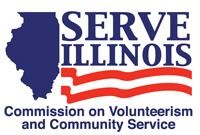 www.Serve.Illinois.gov  Strategic Planning Committee Meeting Agenda Meeting date: Thursday, February 17, 20224:00pm-5:00pmLocations Virtual Meeting Via WebEx Virtual Meeting Credentials: Provided in Meeting Invitation or contact us at dhs.serveillinois@illinois.gov to get link 24 hours in advance of the meeting.  	 	 	 	 	 	Agenda Agenda Call to Order- Allison Angeloni Roll Call- Commissioners, please type your name in the chatApproval of MinutesReview of Strategic Planning Process TimelinePeer State Examples - DiscussionNext Steps Committee workAdjournment